GRIGLIA DI VALUTAZIONE PER I COLLOQUI DI LAVORO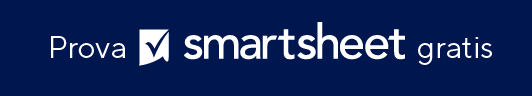 NOME DEL CANDIDATODATADATADATANOME DEL REVISOREGRIGLIA DI VALUTAZIONEPUNTEGGIOPUNTEGGIOSCALA DI PUNTEGGIOSCALA DI PUNTEGGIOSCALA DI PUNTEGGIOSCALA DI PUNTEGGIOTOTALETOTALEAspettative superate, competenze eccellenti dimostrate, impatto molto positivo44ECCELLENTEECCELLENTEECCELLENTEECCELLENTE25 – 2825 – 28Aspettative soddisfatte, buone competenze dimostrate, impatto positivo33BUONOBUONOBUONOBUONO21 – 2421 – 24Linee guida soddisfatte, competenze adeguate dimostrate, adeguato22SUFFICIENTE SUFFICIENTE SUFFICIENTE SUFFICIENTE 16 – 2016 – 20Linee guida soddisfatte parzialmente, competenze dimostrate non adeguate, requisiti minimi soddisfatti11NON ADEGUATO NON ADEGUATO NON ADEGUATO NON ADEGUATO 0 – 150 – 15Non adeguato, informazioni non complete, non dimostra di avere le competenze richieste00CRITERI4433211100Domanda di lavoro completata in ogni sua parteInformazioni sul precedente impiego, esperienze di lavoro pertinenti, dati di contatto ed e-mail dei datori di lavoro precedentiRiepilogo dei titoli formativi, corsi di formazione seguiti applicabiliHa mostrato un livello di interesse adeguato; ha comunicato i termini della sua disponibilità; la sua disponibilità è adeguata alla data di inizio e ai tempi previstiHa mostrato di avere formazione adeguata ed esperienza personale Curriculum completo fornito; il curriculum riflette le abilità richieste per la posizione Referenze fornite; dati di contatto completi forniti per ciascuna referenzaTOTALI PARZIALIPUNTEGGIO TOTALECOMMENTI AGGIUNTIVICOMMENTI AGGIUNTIVICOMMENTI AGGIUNTIVICOMMENTI AGGIUNTIVICOMMENTI AGGIUNTIVICOMMENTI AGGIUNTIVICOMMENTI AGGIUNTIVICOMMENTI AGGIUNTIVICOMMENTI AGGIUNTIVICOMMENTI AGGIUNTIVICOMMENTI AGGIUNTIVICOMMENTI AGGIUNTIVIDICHIARAZIONE DI NON RESPONSABILITÀQualsiasi articolo, modello o informazione sono forniti da Smartsheet sul sito web solo come riferimento. Pur adoperandoci a mantenere le informazioni aggiornate e corrette, non offriamo alcuna garanzia o dichiarazione di alcun tipo, esplicita o implicita, relativamente alla completezza, l’accuratezza, l’affidabilità, l’idoneità o la disponibilità rispetto al sito web o le informazioni, gli articoli, i modelli o della relativa grafica contenuti nel sito. Qualsiasi affidamento si faccia su tali informazioni è pertanto strettamente a proprio rischio.